University Course Review CommitteeMinutesMeeting # 277.5November 2, 2015	   Electronic email approval from committee members: Bruce Cameron, Leslie Rush, Lane Buchanan, Kent Drummond, Dave Whitman, Rex Gantenbien. 							 	Part I – Course Modifications (Consent Agenda)College of EducationEDRE5610	EDUCATIONAL RESEARCH II: GROUP COMPARISON RESEARCH, 3 hrs.Current Course Description: Concepts of experimental and ex post facto research designs, statistics, and measurement. The focus is on inferential statistics. Students construct attitude scales and other instruments used in research and they plan, conduct, and report on a group comparison study.Prerequisite: EDRE 5530 and 5600.Proposed Course Title: Educational Research: Group Comparison Research.Proposed Prerequisite: EDRE 5600.Enforce in Banner: YesProposed Term: Spring 2016 	Action: ApproveEDRE5620	EDUCATIONAL RESEARCH II: CORRELATIONAL RESEARCH, 3 hrs.Current Course Description: Concepts of correlational research, statistics, and measurement. Focus is on the design and analysis of results from correlational studies. Statistical topics include MANOVA, multiple regression, factor analysis, and discriminant analysis. Includes measurement topics in classical measurement theory and additional topics in validity and reliability. Plan, conduct, and report on a correlational study.  Prerequisite: EDRE 5530, 5600, and 5610.Proposed Course Title: Educational Research: Correlational Research.Proposed Prerequisite: EDRE 5530 and 5600.Enforce in Banner: YesProposed Term: Spring 2016 	Action: ApproveEDRE5640	INTRODUCTION TO QUALITATIVE RESEARCH, 3 hrs.Current Course Description: Research methods course provides an introduction to the use of qualitative or interpretive research methods in the collection and analysis of data. Students will examine primary research as well as secondary research sources which represent a variety of theoretical and methodological viewpoints.Prerequisite: Graduate standing and EDRE 5530.Proposed Course Description: This course introduces qualitative research. Students will explore the foundations, social science theories, methods, and processes of qualitative research and will learn to critically evaluate published research. Emphases will include basic design principles, trustworthiness, and analysis. Students will engage in original data collection and will produce a mini report.  Proposed Prerequisite: EDRE 5530.Enforce in Banner: YesProposed Term: Spring 2016	Action: ApproveEDRE5660	DISSERTATION / THESIS PROSPECTUS WRITING, 3 hrs.Current Course Description: Prepare graduate students to plan, develop, and write research proposals suitable for a dissertation/thesis. In consultation with the committee chair, students will 	focus on their own problem for research, conduct a literature review, choose appropriate methods for investigating the problem, and write a research proposal.Prerequisite: At least two of the following:  EDRE 5530, EDRE 5550, EDRE 5600, EDRE 5610, EDRE 5620, EDRE 5640, EDRE 5650 or consent of instructorProposed Prerequisite: At least two of the following: EDRE 5600, EDRE 5610, EDRE 5620, EDRE 5640, EDRE 5645, EDRE 5650, or EDRE 5655.Enforce in Banner: YesProposed Term: Spring 2016	Action: ApprovePart lI – Discontinued Courses (Consent Agenda)College of EducationEDRE5650	ADVANCED QUAL RESEARCH METHODS, 3 hrs.Current Course Description:  Students examine the role of theory in qualitative research; develop expertise in particular qualitative research designs; study and practice data collection and analysis methods; examine and practice writing reports of results. Students engage in a fieldwork project. Prerequisite: EDRE 5530 and EDRE 5640.Proposed Term: Spring 2016Rationale: EDRE 5650 has been split into two courses to allow more in-depth coverage of advanced qualitative research methods topics. 	Action: ApprovePart lII – Course for Addition  College of EducationEDRE5645	PHENOMENOLOGY, CASE STUDY, AND GROUNDED THEORY IN QUALITATIVE RESEARCH, 3 hrs.Proposed Course Description: In-depth examination of phenomenology (with great emphases on its philosophical roots), qualitative case study, and grounded theory. Characteristics of each qualitative tradition will be explored by way of critiquing published peer reviewed journal articles. Students will conduct and report on a mini study.  Proposed Prerequisite: EDRE 5530 and EDRE 5640.Enforce in Banner: YesProposed Term: Spring 2016Rationale: Educational Research wishes to revamp our qualitative course offerings from 2 courses to 3 courses, to allow for more in-depth coverage of advanced research methods topics. 	Action: ApproveEDRE5655	ETHNOGRAPHY AND NARRATIVE INQUIRY IN QUALITATIVE RESEARCH, 3 hrs.Proposed Course Description In-depth exploration of narrative inquiry (including autoethnography) and educational ethnography. Issues of ethics, politics, diversity, and the researcher’s role will be integral to the course. Students will conduct and report on a mini study.  Proposed Prerequisite: EDRE 5530 and EDRE 5640.Enforce in Banner: YesProposed Term: Spring 2016Rationale: Educational Research wishes to revamp our qualitative course offerings from 2 courses to 3 courses, to allow for more in-depth coverage of advanced research methods topics.  	Action: Approve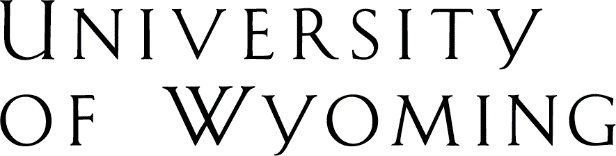 Office of the RegistrarDept 3964; 1000 East University Ave. •  Laramie, WY 82071-3964(307) 766-5272 • fax (307) 766-3960 • e-mail: registrar@uwyo.edu • www.uwyo.edu 